Free Writing Prospectus (to the Preliminary Prospectus Supplement dated March 6, 2023)Issuer:Guarantor:Expected Ratings (Moody’s / S&P / Fitch)*:Trade Date:Settlement Date:Joint Book-Running Managers:Co-Managers:Issue:Offering Size:Filed pursuant to Rule 433Registration Statement Nos. 333-270046 and 333-270046-01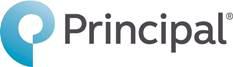 $400,000,000 of 5.375% Senior Notes due 2033$300,000,000 of 5.500% Senior Notes due 2053Final Term SheetMarch 6, 2023Principal Financial Group, Inc. (the “Issuer”)Principal Financial Services, Inc. (the “Guarantor”)Baa1 (stable) / A- (stable) / A- (stable)March 6, 2023March 8, 2023 (T+2)Citigroup Global Markets Inc.BofA Securities, Inc.HSBC Securities (USA) Inc.J.P. Morgan Securities LLCBNP Paribas Securities Corp.RBC Capital Markets, LLCU.S. Bancorp Investments, Inc.Wells Fargo Securities, LLCAcademy Securities, Inc.BNY Mellon Capital Markets, LLCCredit Agricole Securities (USA) Inc.Samuel A. Ramirez & Company, Inc.SMBC Nikko Securities America, Inc.TD Securities (USA) LLC5.375% Senior Notes due 20335.375% Senior Notes due 2033 (the “2033 Notes”) fully and unconditionally guaranteed by the Guarantor$400,000,000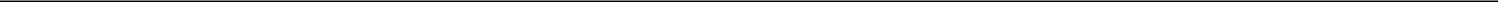 Coupon:Maturity Date:US Benchmark Treasury:US Benchmark Treasury Price:US Benchmark Treasury Yield:Spread to US Benchmark Treasury:Re-offer Yield:Price to Public (Issue Price):Net Proceeds to Issuer (Before Expenses):Interest Payment Dates:Optional Redemption:CUSIP/ISIN:5.375% per annumMarch 15, 2033UST 3.500% due February 15, 203396-00+3.989%+140 basis points5.389%99.891%$396,964,000Semi-annually on March 15 and September 15 of each year, commencing on September 15, 2023 (long first coupon)The Issuer may redeem the 2033 Notes as set forth in the Preliminary Prospectus Supplement dated March 6, 2023 to the Prospectus dated February 27, 2023 (collectively, the “Prospectus”).Prior to December 15, 2032 (three months prior to their maturity date) (the “2033 Par Call Date”), the Issuer may redeem the 2033 Notes at its option, in whole or in part, at any time and from time to time, at a redemption price (expressed as a percentage of principal amount and rounded to three decimal places) equal to the greater of:(a) the sum of the present values of the remaining scheduled payments of principal and interest thereon discounted to the redemption date (assuming the 2033 Notes matured on the 2033 Par Call Date) on a semi-annual basis (assuming a 360-day year consisting of twelve 30-day months) at the Treasury Rate (as defined in the Prospectus) plus 25 basis points less (b) interest accrued to the redemption date, and100% of the principal amount of the 2033 Notes to be redeemed,plus, in either case, accrued and unpaid interest thereon to, but excluding, the redemption date.On or after the 2033 Par Call Date, the Issuer may redeem the 2033 Notes, in whole or in part, at any time and from time to time, at a redemption price equal to 100% of the principal amount of the 2033 Notes being redeemed, plus accrued and unpaid interest thereon to, but excluding, the redemption date.74251V AT9 / US74251VAT982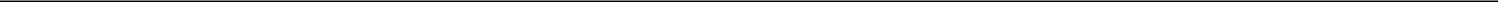 Issue:Offering Size:Coupon:Maturity Date:US Benchmark Treasury:US Benchmark Treasury Price:US Benchmark Treasury Yield:Spread to US Benchmark Treasury:Re-offer Yield:Price to Public (Issue Price):Net Proceeds to Issuer (Before Expenses):Interest Payment Dates:Optional Redemption:CUSIP/ISIN:5.500% Senior Notes due 20535.500% Senior Notes due 2053 (the “2053 Notes”) fully and unconditionally guaranteed by the Guarantor$300,000,0005.500% per annumMarch 15, 2053UST 4.000% due November 15, 2052101-14+3.917%+160 basis points5.517%99.751%$296,628,000Semi-annually on March 15 and September 15 of each year, commencing on September 15, 2023 (long first coupon)The Issuer may redeem the 2053 Notes as set forth in the Prospectus.Prior to September 15, 2052 (six months prior to their maturity date) (the “2053 Par Call Date”), the Issuer may redeem the 2053 Notes at its option, in whole or in part, at any time and from time to time, at a redemption price (expressed as a percentage of principal amount and rounded to three decimal places) equal to the greater of:(a) the sum of the present values of the remaining scheduled payments of principal and interest thereon discounted to the redemption date (assuming the 2053 Notes matured on the 2053 Par Call Date) on a semi-annual basis (assuming a 360-day year consisting of twelve 30-day months) at the Treasury Rate (as defined in the Prospectus) plus 25 basis points less (b) interest accrued to the redemption date, and100% of the principal amount of the 2053 Notes to be redeemed,plus, in either case, accrued and unpaid interest thereon to, but excluding, the redemption date.On or after the 2053 Par Call Date, the Issuer may redeem the 2053 Notes, in whole or in part, at any time and from time to time, at a redemption price equal to 100% of the principal amount of the 2053 Notes being redeemed, plus accrued and unpaid interest thereon to, but excluding, the redemption date.74251V AU6 / US74251VAU613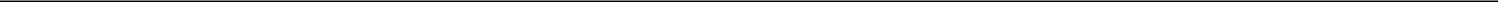 *A securities rating is not a recommendation to buy, sell or hold securities and should be evaluated independently of any other rating. The rating is subject to revision or withdrawal at any time by the assigning rating organization.The Issuer and the Guarantor have filed a registration statement (including a prospectus) with the SEC for the offering to which this communication relates. Before you invest, you should read the Prospectus in that registration statement and other documents the Issuer and the Guarantor have filed with the SEC for more complete information about the Issuer and the Guarantor and this offering. You may obtain these documents for free by visiting EDGAR on the SEC Web site at www.sec.gov. Alternatively, the Issuer, any underwriter or any dealer participating in the offering will arrange to send you the Prospectus if you request it by calling Citigroup Global Markets Inc. toll-free at (800) 831-9146, BofA Securities, Inc. toll-free at (800) 294-1322, HSBC Securities (USA) Inc. toll-free at (866) 811-8049 or J.P. Morgan Securities LLC collect at (212) 834-4533.Any disclaimer or other notices that may appear below are not applicable to this communication and should be disregarded. Such disclaimers were automatically generated as a result of the communication being sent via Bloomberg or another email system.4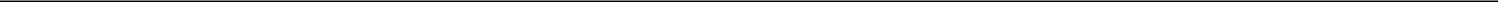 